تلاوت آیات قران برای گشایش امورحضرت بهاءاللهاصلی فارسی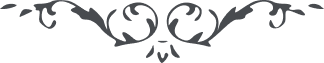 من آثار حضرت بهاءالله - مائده آسمانی، جلد 8 صفحه 110مطلب یکصد و بیست و ششم _ تلاوت آیهٴ قرآن برای گشایش امورقوله تعالی : " اقرء ما انزله الرحمن فی الفرقان " و من یتق الله یجعل له مخرجا و یرزقه من حیث لا یحتسب و من یتوکل علی الله فهو حسبه ان الله بالغ امره قد جعل الله لکل شئ قدرا . این آیه مبارکه را هر یوم قرائت نمائید اوست مبدء فضل و عطا و مشرق رحمت و بها انشاء الله باب بسته میگشاید و امور متوقفه بحرکت میآید " انتهی